Publicado en Palma de Mallorca el 07/04/2021 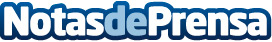 Cambium Networks y Ditelba impulsarán la fibra inalámbrica en BalearesCambium Networks y Ditelba han formalizado un acuerdo comercial para impulsar la conectividad inalámbrica de alta capacidad en las Islas Baleares. En virtud de este acuerdo, Ditelba se integra en la red de distribución de Cambium en España, dando cobertura al mercado balearDatos de contacto:Cambium NetworksCambium NetworksCambium NetworksNota de prensa publicada en: https://www.notasdeprensa.es/cambium-networks-y-ditelba-impulsaran-la-fibra Categorias: Telecomunicaciones Baleares E-Commerce Innovación Tecnológica http://www.notasdeprensa.es